H. AYUNTAMIENTO CONSTITUCIONALADMINISTRACIÓN 2018 - 2021VILLA GUERRERO, JALSERVICIOS PÚBLICOSDIRECCIÓN DE RASTRO MUNICIPAL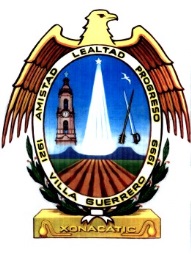 Lic. José de Jesús Pinedo SánchezDirector de Rastro MunicipalSERVICIO REQUISITOSCOSTOSACRIFICIO DE GANADO BOVINOFACTURA O DOCUMENTO DE TRANSMISIÓN DE PROPIEDAD.GUÍA DE TRÁNSITO.EL ANIMAL A SACRIFICAR DEBERÁ CONTAR CON SU ARETE SINIIGA.ORDEN DE SACRIFICIO.$210.00SACRIFICIO DE GANADO PORCINOFACTURA O DOCUMENTO DE TRANSMISIÓN DE PROPIEDAD.GUÍA DE TRÁNSITO.ORDEN DE SACRIFICIO.$150.00SACRIFICIO DE GANADO OVINOFACTURA O DOCUMENTO DE TRANSMISIÓN DE PROPIEDAD.GUÍA DE TRÁNSITO.ORDEN DE SACRIFICIO.$150.00